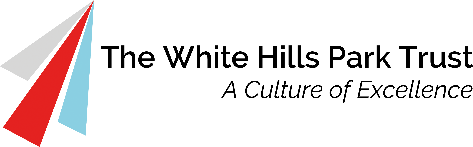 This form must be completed by all applicants. The information disclosed on this form will not be kept with your application form during the application process.The White Hills Park Trust is committed to safeguarding and promoting the welfare of children and we expect all staff to share this commitment.  This post is exempt from the Rehabilitation of Offenders Act 1974; pre-employment checks will be carried out, references will be sought and successful candidates will be subject to an enhanced DBS check and other relevant checks with statutory bodies.  We comply with the Disclosure & Barring Service (DBS) code of practice and have a written policy on the recruitment of ex-offenders, both of which are available on request. You are required to declare any relevant convictions, adult cautions or other matters which may affect your suitability to work with children. As a result of amendments to the Rehabilitation of Offenders Act 1974 (exceptions order 1975) in 2013 and 2020, some minor offences are now protected (filtered) and should not be disclosed to potential employers, and employers cannot take these offences into account. Please read the information here before answering the following questions. If you are unsure whether you need to disclose criminal information, you should seek legal advice or you may wish to contact Nacro or Unlock for impartial advice. There is more information on filtering and protected offences on the Ministry of Justice website.Nacro - https://www.nacro.org.uk/criminal-record-support-service/                                                 or email helpline@nacro.org.uk or phone 0300 123 1999  Unlock – http://hub.unlock.org.uk/contact/   phone 01634 247350  text 07824 113848 Please return this form (marked confidential) to the HR Team, The White Hills Park Trust, c/o Bramcote College, Moor Lane, Bramcote, Nottingham, NG9 3GA, or email recruitment@whptrust.org  Please note that, if you are unsuccessful, this disclosure form will be securely destroyed 6 months from the date of interview.  POST APPLIED FOR:Date:Surname:Surname:Previous name(s) (if any):Previous name(s) (if any):Previous name(s) (if any):Forename(s):		Forename(s):		Preferred title:			Preferred title:			Date of birthNational Insurance No:Teacher Ref. No (if applicable):Teacher Ref. No (if applicable):Date of recognition as qualified teacher, QTS (if applicable):Date of recognition as qualified teacher, QTS (if applicable):Do you have any convictions or adult cautions that are unspent?  Yes / NoIf yes, please provide details here Do you have any other cautions or convictions that would not be filtered?  Yes / NoIf yes, please provide details here Are you included on the DBS children’s barred list?  Yes / NoIf yes, please provide details here Are you included on the DBS adult barred list?  Yes / NoIf yes, please provide details here (Teaching posts only) Are you, or have you ever been, prohibited from teaching by the TRA or sanctioned by the GTCE?  Yes / No / Not applicableIf yes, please provide details here *Management posts in independent schools / academies only                                                                        Have you been prohibited from management of an independent school (s128)?  Yes / No / Not applicableIf yes, please provide details here Have you lived or worked outside the UK for more than 3 months in the last 5 years?  Yes / No If yes, please provide details here Are you subject to any sanctions relating to work with children in any country outside the UK?   Yes / NoIf yes, please provide details here *Applicants for posts in early years or later years childcare (wrap around care) onlyThe Disqualification under the Childcare Act 2006 Regulations (2018) state that anyone employed to care for children in early years (children under the age of 5) or later years (wrap-around care for children under the age of 8) is disqualified from that work if they meet certain criteria. These criteria include (this is not an exhaustive list): Certain serious criminal offences Court orders relating to the care of your own childBeing prohibited from private fosteringDo you have any reason to believe you are disqualified from working in childcare? Yes / No /Not applicableIf yes, please contact us for more information on the Regulations. Please complete the declaration below:I declare that all the information I have provided in this disclosure is full and correct at the time of application and that I have not omitted anything that could be relevant to the appointment of someone who will work with children.  I understand that the recruitment panel may be made aware of any relevant information that I have disclosed in order to discuss the matter(s) with me as part of the recruitment process and that, if my application is successful, a risk assessment of the disclosed information will be held securely on my personnel file. I understand that the declaration of a criminal record will not necessarily prevent me from being offered this role. Signed:                                                                                                                Date: